УКРАЇНА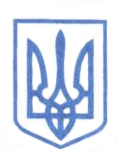 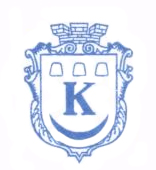 КАЛУСЬКА  МІСЬКА  РАДА               (______________  сесія  шостого  демократичного  скликання)	      			    РІШЕННЯвід _________ 2013 р. №______Про затвердження протоколівузгоджувальної земельної комісіївід 07.06.2013 р. № 9, від 14.06.2013 р. № 10  	Розглянувши заяви громадян, керуючись ст.26 Закону України “Про місцеве самоврядування в Україні”, ст.12 Земельного Кодексу України, враховуючи рекомендації постійної комісій міської ради з питань будівництва та землеустрою, міська радаВИРІШИЛА:1.  Затвердити протоколи узгоджувальної земельної комісії від 07.06.2013 р. № 9, від 14.06.2013 р. № 10.2. Контроль за виконанням рішення покласти на керуючого справами виконкому Наталію Бабій.Міський голова                                                             			Ігор Насалик